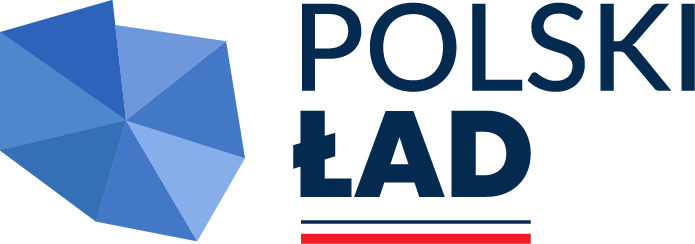 Załącznik nr 4 do SWZWzór oświadczenia o braku podstaw do wykluczenia(Znak sprawy: ZP.271.1.2022)ZAMAWIAJĄCY:Gmina Bodzechów zwana dalej „Zamawiającym”,ul. Mikołaja Reja 10, 27-400 Ostrowiec Świętokrzyski,NIP: 6611667096, REGON: 291009998,Nr telefonu: +48 (41) 2653838,Adres poczty elektronicznej: przetargi@ugb.pl,     Adres strony internetowej: https://samorzad.gov.pl/web/gmina-bodzechowPODMIOT W IMIENIU KTÓREGO SKŁADANE JEST OŚWIADCZENIE:…………………………………………………..…..……………………………………………………………..…..……………………………………………………………..…..…………(pełna nazwa/firma, adres, w zależności od podmiotu: NIP/PESEL, KRS/CEIDG)reprezentowany przez:…………………………………………………..…..……………………………………………………………..…..………… (imię, nazwisko, stanowisko/podstawa do reprezentacji)Na potrzeby postępowania o udzielenie zamówienia publicznego którego przedmiotem jest „Budowa sieci wodno-kanalizacyjnej na terenie Gminy Bodzechów w ramach programu Polski Ład-część I”, prowadzonego przez Gminę Bodzechów, oświadczam, co następuje:Jeżeli podmiot, w imieniu którego składane jest oświadczenie nie podlega wykluczeniu:Oświadczam, że podmiot, w imieniu którego składane jest oświadczenie nie podlega wykluczeniu z postępowania na podstawie art. 108 ust. 1 i art. 109 ust. 1 pkt  4 ustawy Pzp.…………….……. (miejscowość), dnia ………….……. r. 								…………………………………………          (podpis)Jeżeli podmiot, w imieniu którego składane jest oświadczenie podlega wykluczeniu:Oświadczam, że podmiot, w imieniu którego składane jest oświadczenie podlega wykluczeniu z postępowania na podstawie art. …………………… ustawy Pzp (podać mającą zastosowanie podstawę wykluczenia).Jednocześnie oświadczam, że na podstawie art. 110 ust. 2 ustawy Pzp podmiot, w imieniu którego składane jest oświadczenie podjął następujące środki naprawcze: ……………………………………………………………………………………….……. (miejscowość), dnia …………………. r. 								…………………………………………(podpis)Oświadczenie dotyczące podanych informacji:Oświadczam, że wszystkie informacje podane w powyższych oświadczeniach 
są aktualne i zgodne z prawdą.…………….……. (miejscowość), dnia …………………. r. 								…………………………………………        (podpis)Oświadczenie składane na podstawie art. 273 ust. 2 ustawy z dnia 11 września 2019 r. Prawo zamówień publicznych (Dz. U. z 2019 r., poz. 2019 z późn. zm.) - dalej: ustawa PzpDOTYCZĄCE PRZESŁANEK WYKLUCZENIA Z POSTĘPOWANIA